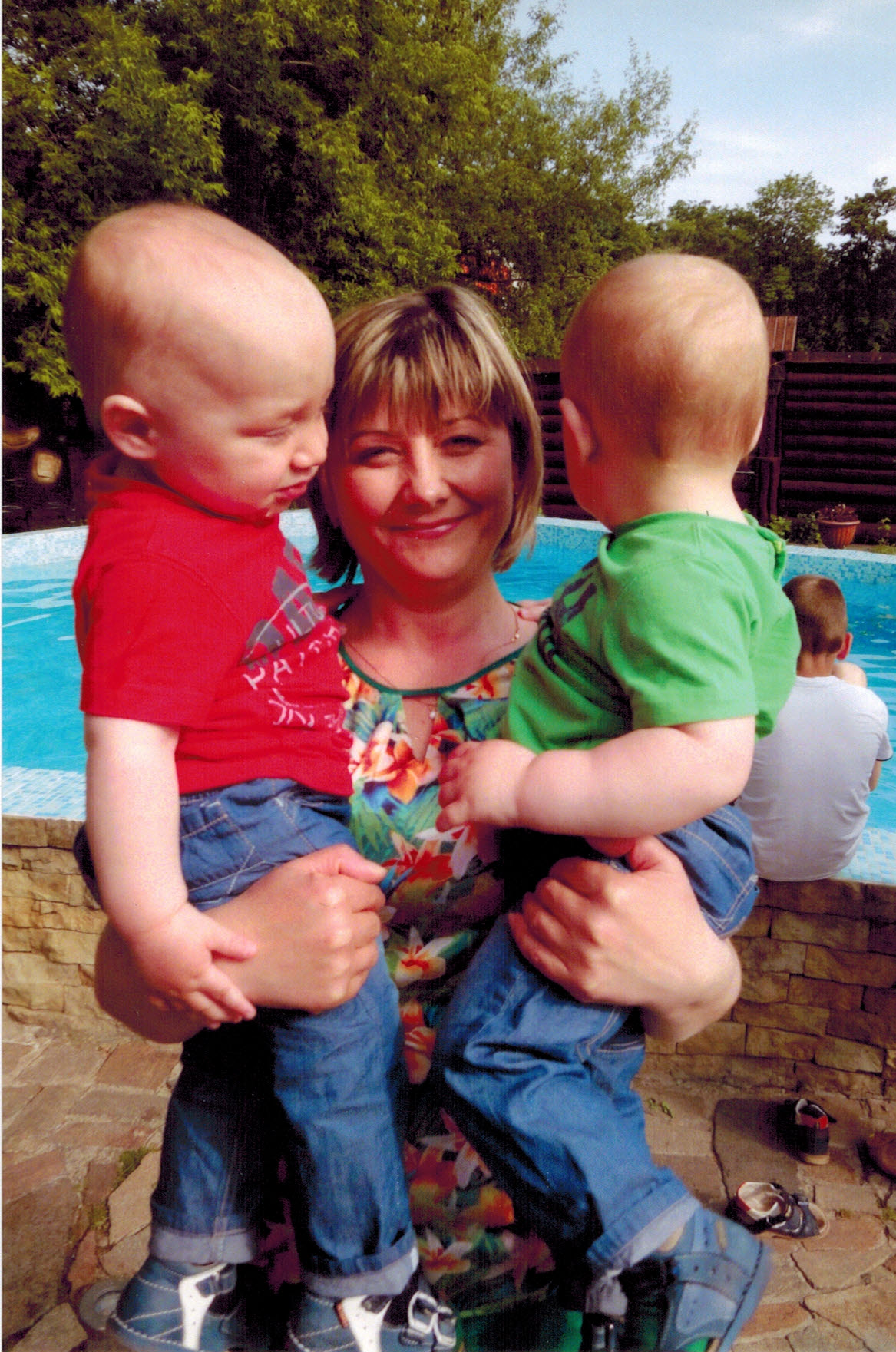 НяняЛешан Алла НиколаевнаДата рождения29.03.1972 г.ПропискаМолдоваФактическое местопроживания  МолдоваСемейное положениеРазведена, дочь 23 годаОбразование Опыт работыСреднее спец техническоеНяня в семьях 5 лет2009-2012 гг. Москва Мичуринский пр-т. Няня двойне от 1 мес.  Полный уход и развитие. Помощь по дому.Выезд за границу: Турция.Дети пошли в сад.2012 по 2013 г. г. Ленинский пр - т. Няня двойне мальчику  от 7 мес.   Полный уход за ребенком, развитие по возрасту, помощь по дому. Выезд в Финляндию2014-2015 гг. м. Отрадное. Няня близнецам от 11 мес.Выезд в СловениюМама отдала детей в сад.Рекомендации.ПрофессиональныенавыкиРазвитие по возрасту по программе Васильевой.Развитие детей по дидактическим материалам.Развитие логики, памяти, внимания, наблюдательности, знакомство с окружающим миром.Приучение к режиму дня.  Кормление, купание, закаливание, оздоровительные процедуры, привитие гигиенических навыков.Приготовление пищи ребенку, помощь по дому.Дополнительная информация Добросовестная, любящая детей, наличие загран биометрический паспорт (безвизовый выезд за границу)